During the period from 11/01/2017 to 11/30/2017 the Commission accepted applications to assign call signs to, or change the call signs of the following broadcast stations. Call Signs Reserved for Pending Sales Applicants New or Modified Call SignsPUBLIC NOTICE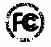 PUBLIC NOTICEReport No. 609Media Bureau Call Sign Actions12/08/2017Call SignServiceRequested ByCityStateFile-NumberFormer Call SignWSCGDTLOW COUNTRY MEDIA 35, LLCBAXLEYGABALCDT-20171004AAKWGSARow NumberEffective DateCall SignServiceAssigned ToCityStateFile NumberFormer Call Sign111/01/2017KRKE-FMFMVANGUARD MEDIA LLCALBUQUERQUENMKSFE-FM211/01/2017KSFEAMISLETA RADIO COMPANYMILANNMKRKE311/01/2017WWHC-LPLPWOODLAND COMMUNICATIONS, LLCOLEANNYW20AB411/02/2017WBQEFMMAINE PUBLIC BROADCASTING CORPORATIONMILBRIDGEMEWRMO511/02/2017WBQFFMMAINE PUBLIC BROADCASTING CORPORATIONFRYEBURGMEWFYB611/03/2017WTBM-LPFLMETROPOLITAN TABERNACLE, INC.CHATTANOOGATNWZNO-LP711/03/2017WZNO-LPFLDWELLING PLACE CHURCH, INC.CLEVELANDTNWTNE-LP811/06/2017KFFL-LPFLRAZORCAKE/GORSKY PRESS, INC.PASADENACA20131114AXZNew911/06/2017WMRVAMCOLONIAL MEDIA AND ENTERTAINMENT, LLCSPRING LAKENCWFBX1011/08/2017KIMU-LPFLWITH OUR WORDS, INC.STOCKTONCA20131115AALNew1111/08/2017WZJO-LPFLST. JOSEPH CATHOLIC SCHOOLCOLUMBIASC20131115ARVNew1211/09/2017KKSBFMKENNETH CLARKSTEAMBOAT SPRINGSCOKGGH1311/09/2017WTZMFMCARROLL ENTERPRISES, INC.TAWAS CITYMIWHST1411/10/2017WICO-FMFMSEAFORD MEDIA, LLCSNOW HILLMDWSUX-FM1511/10/2017WNKZ-FMFMTHE BRIDGE OF HOPE, INC.POCOMOKE CITYMDWICO-FM1611/13/2017WDXWAMPARTNERS MEDIA INVESTMENTS LLCBRIDGEPORTALWVOV1711/13/2017WLAAAMUNITY BROADCASTING LLCBITHLOFLWNTF1811/13/2017WNTFAMUNITY BROADCASTING LLCWINTER GARDENFLWLAA1911/13/2017WTNE-LPFLWORLD HARVEST OUTREACH MINISTRIES INTERNATIONALCLEVELANDTNWTNG-LP2011/14/2017KFNYFMCITICASTERS LICENSES, INC.CENTRALIAWAKFOO2111/14/2017KFOOAMCITICASTERS LICENSES, INC.RIVERSIDECAKFNY2211/14/2017KTDDFMCITICASTERS LICENSES, INC.EATONVILLEWAKUBE2311/14/2017KUBEAMCITICASTERS LICENSES, INC.SAN BERNARDINOCAKTDD2411/15/2017KENJ-LPFLIGLESIA CUIDAD DE REFUGIOLOWELLAR20131112AAQNew2511/15/2017KRYI-LPFLRHYTHM FOUNDATION, INC.YUBA CITYCA20131023AHJNew2611/15/2017WQDRAMTRIANGLE BROADCAST ASSOCIATES, LLCRALEIGHNCWFNL2711/16/2017KBNH-LPFLGENERACION DE VISION CORPORACIONBROWNSVILLETX20131114ACTNew2811/16/2017KKLQFMEDUCATIONAL MEDIA FOUNDATIONLOS ANGELESCAKSWD2911/16/2017KLDQFMEDUCATIONAL MEDIA FOUNDATIONHARWOODNDKKLQ3011/16/2017KYDQFMEDUCATIONAL MEDIA FOUNDATIONESCONDIDOCA20170926AFFKSOQ-FM3111/16/2017WKBPFMEDUCATIONAL MEDIA FOUNDATIONBENTONPA20170926AFGWGGI3211/16/2017WOOM-LPFLSOUTH PHILADELPHIA RAINBOW COMMITTEE COMMUNITY CENTER, INC.PHILADELPHIAPAWJFN-LP3311/20/2017WENY-FMFMSOUND COMMUNICATIONS, LLCSOUTH WAVERLYPAWPHD3411/20/2017WPHDFMFITZGERALD AND HAWRAS, PARTNERSHIPELMIRANYWENY-FM3511/20/2017WSPZAMSALEM MEDIA OF VIRGINIA, INC.WASHINGTONDCWWRC3611/20/2017WWRCAMSALEM MEDIA OF VIRGINIA, INC.BETHESDAMDWSPZ3711/21/2017WDMY-LPLPMARQUEE BROADCASTING, INC.TOLEDOOHWVMY-LP3811/21/2017WVMY-LDLDMARQUEE BROADCASTING, INC.PARKERSBURGWVW08EK-D3911/24/2017KEGYFMENTERCOM SAN DIEGO LICENSE, LLCSAN DIEGOCAKSON4011/24/2017KSONFMCBS RADIO STATIONS INC.SAN DIEGOCAKEGY4111/24/2017WKMZ-FMFMWEST VIRGINIA RADIO CORPORATION OF THE ALLEGHENIESMARTINSBURGWVWLTF4211/26/2017WEZIFMCOX RADIO, INC.JACKSONVILLEFLWXXJ4311/26/2017WXXJFMCOX RADIO, INC.PONTE VEDRA BEACHFLWEZI4411/28/2017KCMCAMTEXARKANA RADIO CENTER LICENSES, LLCTEXARKANATXKTFS4511/28/2017KTFSAMTEXARKANA RADIO CENTER LICENSES, LLCTEXARKANATXKCMC4611/30/2017WGUEAMMEMPHIS FIRST VENTURES, LPTURRELLARWUMY4711/30/2017WKTW-LPFLBERKS RADIO ASSOCIATIONLENHARTSVILLEPA20131114AEWNew4811/30/2017WUMYAMMEMPHIS FIRST VENTURES LPMEMPHISTNWGUE-F C C-